УКРАЇНАВиконавчий комітет Нетішинської міської радиХмельницької областіР І Ш Е Н Н Я08.09.2022					Нетішин				  № 323/2022Про безоплатну передачу матеріальних цінностей (навчально-методична та художня література) з балансу Нетішинського ліцею № 2 на баланс Нетішинського ліцею № 1 у зв’язку із трансформацією закладів загальної середньої освіти Нетішинської міської територіальної громадиВідповідно до підпункту 1 пункту «а» статті 29, пункту 3 частини 4                  статті 42 Закону України «Про місцеве самоврядування в Україні», рішення двадцять третьої сесії Нетішинської міської ради від 27.05.2022 року № 23/1465 «Про програму трансформації мережі закладів загальної середньої освіти Нетішинської міської ради на 2022-2024 роки» у зв’язку з набором 10-х класів лише Нетішинським ліцеєм № 1 та створенням належних умов щодо забезпечення якісного освітнього процесу у профільній школі, враховуючи клопотання керівників закладів освіти та управління освіти виконавчого комітету Нетішинської міської ради, виконавчий комітет Нетішинської міської ради     в и р і ш и в:1. Безоплатно передати матеріальні цінності з балансу Нетішинського ліцею № 2 на баланс Нетішинського ліцею № 1 за встановленими кількісними характеристиками, відповідно до даних бухгалтерського обліку згідно з додатком 1.2. Утворити комісію щодо безоплатної передачі матеріальних цінностей з балансу Нетішинського ліцею № 2 на баланс Нетішинського ліцею № 1 та затвердити її склад згідно з додатком 2.3. Контроль за виконанням цього рішення покласти на заступника міського голови Василя Миська та начальника управління освіти виконавчого комітету міської ради Ольгу Бобіну.Міський голова							Олександр СУПРУНЮКДодаток 1до рішення виконавчогокомітету міської ради08.09.2022 № 323/2022ПЕРЕЛІКматеріальних цінностей, які передаються з балансу Нетішинського ліцею № 2 на балансНетішинського ліцею № 1Примітка: 	Враховуючи потребу Нетішинського ліцею № 1 в кількісних та якісних характеристиках матеріальних цінностей.Керуючий справамивиконавчого комітету міської ради								Любов ОЦАБРИКАДодаток 2до рішення виконавчогокомітету міської ради08.09.2022 № 323/2022СКЛАДкомісії щодо передачі матеріальних цінностей, які передаються з балансу Нетішинського ліцею № 2 на баланс Нетішинського ліцею № 1Керуючий справамивиконавчого комітету міської ради								Любов ОЦАБРИКА№з/пНайменуванняКількість 1.Навчально-методична та художня література За даними бухгалтерського обліку Яцюк Микола- директор Нетішинського ліцею № 2, голова комісіїБіловус Тетяна- завідувач бібліотекою Нетішинського ліцею № 1Дацюк Наталія- головний бухгалтер Нетішинсько ліцею № 2Лойко Людмила- завідувач бібліотекою Нетішинського ліцею № 2Соболик Таміла- директор Нетішинсько ліцею № 1Цибенко Оксана- головний бухгалтер Нетішинського ліцею № 1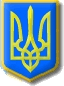 